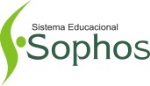 CARTÃO RESPOSTAI SIMULADO VIRTUAL1ª SÉRIENOME:DATA:ABCDEAABBCCDEESPANHOLESPANHOLESPANHOLESPANHOLESPANHOLESPANHOLNotaHISTÓRIAHISTÓRIAHISTÓRIAHISTÓRIAHISTÓRIAHISTÓRIAHISTÓRIAHISTÓRIAHISTÓRIAHISTÓRIANotaNotaABCDEAABBCCDDEABCDEAABBCCDDEABCDEAABBCCDDEABCDEAABBCCDDEABCDEAABBCCDDEINGLÊSINGLÊSINGLÊSINGLÊSINGLÊSINGLÊSNotaGEOGRAFIAGEOGRAFIAGEOGRAFIAGEOGRAFIAGEOGRAFIAGEOGRAFIAGEOGRAFIAGEOGRAFIAGEOGRAFIAGEOGRAFIANotaNotaABCDEAABBCCDDEABCDEAABBCCDDEABCDEAABBCCDDEABCDEAABBCCDDEABCDEAABBCCDDEL. PORTUGUESAL. PORTUGUESAL. PORTUGUESAL. PORTUGUESAL. PORTUGUESAL. PORTUGUESANotaFILOSOFIAFILOSOFIAFILOSOFIAFILOSOFIAFILOSOFIAFILOSOFIAFILOSOFIAFILOSOFIAFILOSOFIAFILOSOFIANotaNotaABCDEAABBCCDDEABCDEAABBCCDDEABCDESOCIOLOGIASOCIOLOGIASOCIOLOGIASOCIOLOGIASOCIOLOGIASOCIOLOGIASOCIOLOGIASOCIOLOGIASOCIOLOGIASOCIOLOGIANotaNotaABCDEAABBCCDDEABCDEAABBCCDDELITERATURALITERATURALITERATURALITERATURALITERATURALITERATURANotaAABBCCDDEABCDEBIOLOGIABIOLOGIABIOLOGIABIOLOGIABIOLOGIABIOLOGIABIOLOGIABIOLOGIABIOLOGIABIOLOGIANotaNotaABCDEAABBCCDDEABCDEAABBCCDDEABCDEAABBCCDDEABCDEAABBCCDDEMATEMÁTICAMATEMÁTICAMATEMÁTICAMATEMÁTICAMATEMÁTICAMATEMÁTICANotaAABBCCDDEABCDEFÍSICAFÍSICAFÍSICAFÍSICAFÍSICAFÍSICAFÍSICAFÍSICAFÍSICAFÍSICANotaNotaABCDEAABBCCDDEABCDEAABBCCDDEABCDEAABBCCDDEABCDEAABBCCDDEABCDEAABBCCDDEABCDEQUÍMICAQUÍMICAQUÍMICAQUÍMICAQUÍMICAQUÍMICAQUÍMICAQUÍMICAQUÍMICAQUÍMICANotaNotaABCDEAABBCCDDEABCDEAABBCCDDEABCDEAABBCCDDEABCDEAABBCCDDEABCDEAABBCCDDEABCDENotaNotaABCDETÉRMINO DA PROVA: ___________TÉRMINO DA PROVA: ___________TÉRMINO DA PROVA: ___________TÉRMINO DA PROVA: ___________TÉRMINO DA PROVA: ___________TÉRMINO DA PROVA: ___________TÉRMINO DA PROVA: ___________TÉRMINO DA PROVA: ___________TÉRMINO DA PROVA: ___________TÉRMINO DA PROVA: ___________ABCDETÉRMINO DA PROVA: ___________TÉRMINO DA PROVA: ___________TÉRMINO DA PROVA: ___________TÉRMINO DA PROVA: ___________TÉRMINO DA PROVA: ___________TÉRMINO DA PROVA: ___________TÉRMINO DA PROVA: ___________TÉRMINO DA PROVA: ___________TÉRMINO DA PROVA: ___________TÉRMINO DA PROVA: ___________TÉRMINO DA PROVA: ___________TÉRMINO DA PROVA: ___________TÉRMINO DA PROVA: ___________TÉRMINO DA PROVA: ___________TÉRMINO DA PROVA: ___________TÉRMINO DA PROVA: ___________TÉRMINO DA PROVA: ___________TÉRMINO DA PROVA: ___________TÉRMINO DA PROVA: ___________TÉRMINO DA PROVA: ___________TÉRMINO DA PROVA: ___________TÉRMINO DA PROVA: ___________TÉRMINO DA PROVA: ___________TÉRMINO DA PROVA: ___________TÉRMINO DA PROVA: ___________TÉRMINO DA PROVA: ___________TÉRMINO DA PROVA: ___________TÉRMINO DA PROVA: ___________TÉRMINO DA PROVA: ___________TÉRMINO DA PROVA: ___________